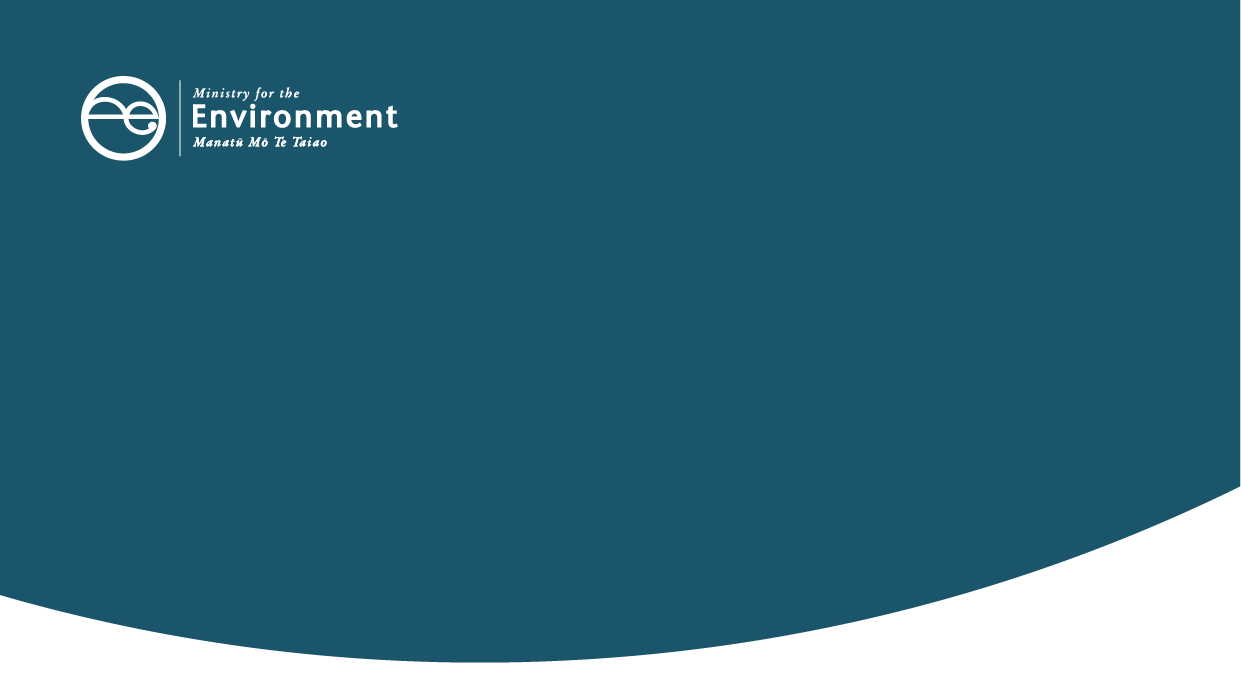 Below is the list of items which can and can’t be collected in kerbside recycling. You are encouraged to use consistent wording eg food scraps not food waste; drink cans not aluminium cans as this makes it easier for people to all ages and all ethnicities to understand. What can be collected in kerbside recyclingMost Kiwis can now recycle the same things from home. So, it’s easier for us to recycle right. Only these things can be recycled from home:Plastic bottles, trays and containers numbered 1, 2 and 5 onlyFood and drink tins and cansPaper and cardboard (including pizza boxes)Glass bottles and jarsHere’s what you can’t put out for recycling:Plastics numbered 3,4,6 and 7Lids for bottles, jars and containers unless they are attached to containers and made of a similar material.Soft plasticsPolystyreneAerosolsAluminium foil and traysLiquid paperboard / drink cartons / juice boxesIf you want to go the extra recycling mile:Leave the lids attached to your tins, rinse clean and then push the lid inside the can. Then the lids can be recycled too.  Some brands of toothpaste tubes are recyclable. You will need to check the number for a 1,2 or 5. Remove the cap as it’s not recyclable at kerbside. Cut the toothpaste tube in half and then use up the remaining toothpaste to clean the tube. Some items that can’t be recycled at kerbside can be recycled at drop off locations or through take back schemes. Here’s what you can put in your food scraps bin:Vegetable scraps, peelings and stalkFruit scraps, skins and coresCooked foodBread grains and pastaDairyEgg and seafood shellsMeat and fish bonesCoffee grounds and loose tea leavesIndoor cut flowersHere’s what you can’t put in your food scraps bin:Tea bagsSoft plastics Compostable packaging and containersPet pooNewspaperPizza boxesPaper towelsTissuesCompostable bagsNote: some councils may allow compostable bin liners in food scraps bins. 